Cwrs Preswyl Margam Bl 3 2020 - Yr 3 Residential TripAnnwyl Riant/Gwarcheidwaid - Dear Parent/Guardian,Eleni bydd Blwyddyn 3 yn mynd i Barc Darganfod Margam ar ddydd Mercher, Chwefror 5ed 2020. Bydd y plant yn dychwelyd ar ddydd Gwener, Chwefror 7fed. Bydd angen arian poced hyd at £5.00. Does dim hawl i ddod a gemau electronig, ipods na ffon symudol. Cost y trip eleni bydd £80. Dyma’r tro cyntaf bydd bl 3 yn mynd ar ymweliad preswyl gyda ni ac felly mawr hyderwn y byddech yn atgyfnerthu ymddygiad o safon uchel wrth eich plentyn.  Bydd modd talu ar ParentPay yn fuan  a gallwch dalu yn wythnosol neu’n fisol ar-lein.Dydy plant sy’n derbyn prydau ysgol am ddim gorfod talu. Bydd ffurflen ‘Iechyd a Diogelwch’ yn cael ei dosbarthu cyn hir ac felly gofynnwn yn garedig i chi ei lenwi unwaith bydd hwn ar gael o‘r ysgol.Byddant yn gwneud llawer o weithgareddau fel cyfesurynnau, gwaith mapio, gwaith Daearyddiaeth a Gwyddoniaeth yn ogystal â materion Eco.Unrhyw feddyginiaeth i Barc Margam, bydd angen enw’r plentyn yn glir ar y bocs/potel. Os oes unrhyw fater arall mae croeso i chi ffonio swyddfa’r ysgol.Year 3 pupils will be going to Margam Discovery Centre this year from Wednesday 5th February 2020. They will return on Friday 7th February. Pocket money £5.00 maximum. Please no mobile phones or electronic games. Cost of the trip is £80.  This is the first time that yr 3 have had the opportunity to go onto a residential visit therefore excellent behaviour is expected from all pupils to the highest standards.The trip will be on ParentPay soon and you can pay on a weekly or monthly basis online. Children who are entitled to free school meals can go for free.A ‘Health Certificate’ will be sent in due course and we kindly ask you to return this to school. The children will be taking part in orienteering, mapping skills, geographical work and Science investigations as well as Eco environmental issues.If your child will be taking any medication to Margam (e.g. hay fever tablets), please label clearly on the box/bottle. If you have enquiries please don’t hesitate and contact the office.                                                                         http://www.field-studies-council.org/centres/margamdiscoverycentre.aspx Diolch yn fawr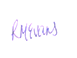 Pennaeth /Head Teacher